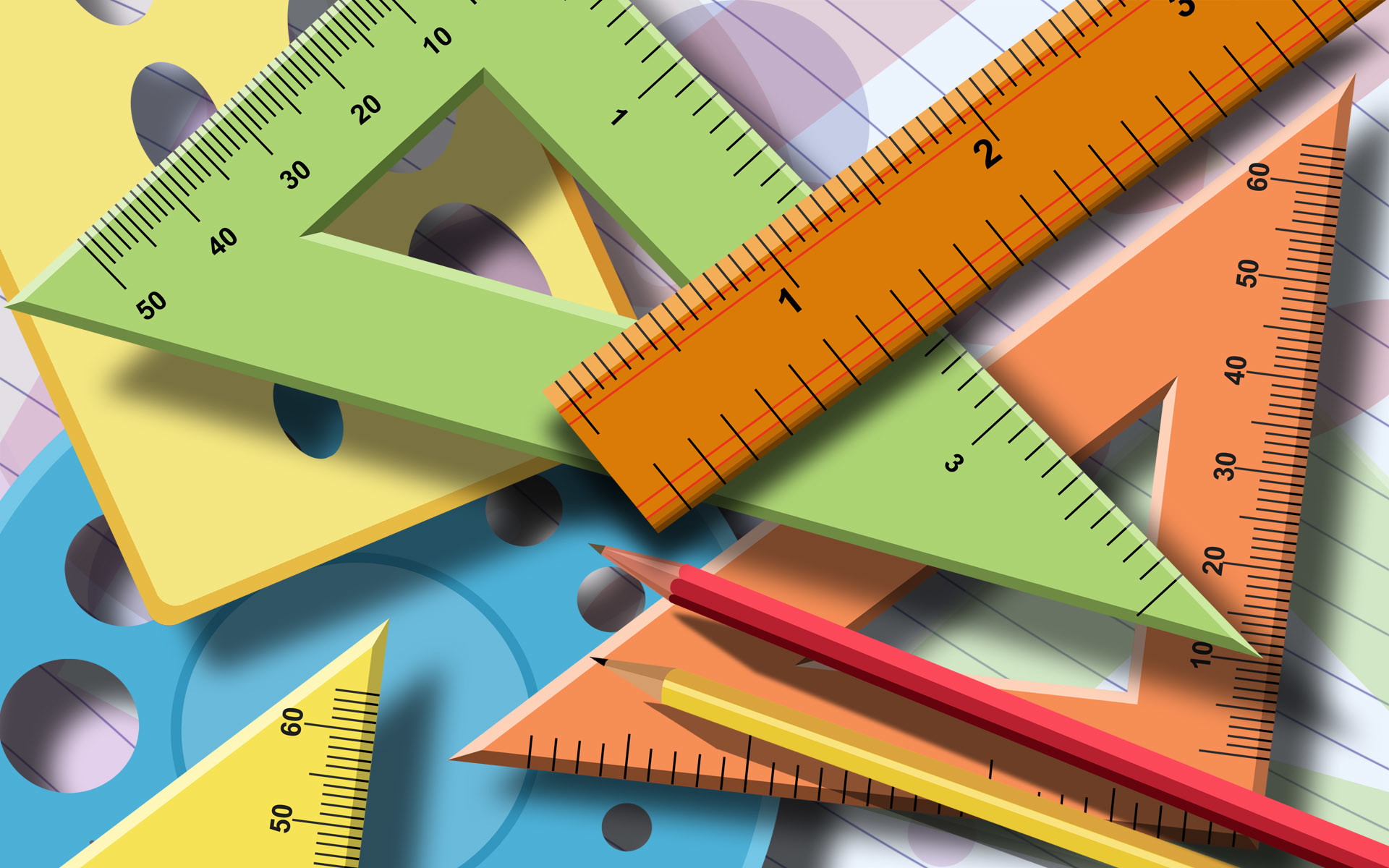 Felhasznált irodalom:Szeszlér Dávid - Bevezetés a számításelméletbe 1Fleiner Tamás - A számítástudomány alapjaiTalált HIBA esetén jelzés: nospatium@gmail.com1. tétel:
Számelmélet, kongruencia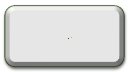 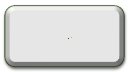 TételcímOszthatóság, prímszámok, a számelmélet alaptétele (csak a felbonthatóság bizonyításával). Prímek száma,  nagyságrendje (bizonyítás nélkül). Kongruencia fogalma, alapműveletek kongruenciákkal.OszthatóságDefiníció osztója , ha létezik olyan , melyre ugyanezt fejezzük ki, ha -t az  többszörösének mondjukJelölésha  osztója -nek: ha  nem osztója -nek: valódi osztója, ha fennáll  és Példaigaz: , , , , még  hiszen  bármilyen -re igazPrímszámDefiníció prímszámnak nevezzük, ha  és -nek nincs valódi osztója kikötés a  számok miatt kell, ugyanis ezek se nem prímek, se nem összetettektehát  csak akkor lehetséges, ha  vagy ha  és  nem prím, akkor összetett számSzámelmélet alaptételeTétel(1) minden -től, -tól, () -től különböző  szám felbontható prímek szorzatára(2) ez a felbontás tényezők sorrendjétől, előjelétől eltekintve egyértelműpl. 100 felbontása lehet vagy Bizonyítás (1)(felbonthatóság bizonyítása)tetszőleges  felbontása  prímtényezők szorzatáraeljárás végig fenntartja az  egy (-től különböző) egészek szorzatára való bontásátha , ahol  mind prím  eljárás megállha tényezők között van összetett szám pl. van valódi osztója, így felírható: , ahol ,  helyettesíthető -vel  eljárás folytatódikfelbontáskor tényezők száma mindig 1-gyel nő, tényező | | legalább 2 eljárás véges sok lépésben elvégezhető (max.  tényezős szorzattal)Prímek számosságaTételprímek száma végtelenBizonyításTFI. prímek száma véges az összes +p prímtényezők szorzatára bomlik vagy maga is prím nem osztható egyik -vel sem, mert +1 maradékot ad mindig, így  minden prímtényezője hiányzik  felsorolásból  ellentmondásSzomszédos prímekTételminden  találhatóak olyan  prímek, hogy  és  között nincs további prím és Bizonyításbe kell látni, hogy létezik  db szomszédos összetett számezeknél kisebb prímek közül a legnagyobb ezeknél nagyobb prímek közül legkisebb  db összetettek, mert minden  esetén -nek valódi osztója  nyilván osztható  -t adva ismét -vel osztható számot kapunkNagy prímszámtételTétel vagyis  értékére jó becslés  abban az értelemben, hogy a becslés relatív hibája növekedtével 0-hoz konvergálKongruenciaDefiníció kongruens  modulo , ha -t és -t -mel maradékosan osztva azonos maradékot kapunkJelölésÁllításfenti akkor és csak akkor igaz, ha Bizonyítás maradéka  és  maradéka  -mel osztvavalamely  , ahol  és  szerep szimmetrikus  :maradék   akkor teljesül, ha , definíció szerint ez ekvivalens ezzel: Alapműveletek kongruenciákkalTételTFH.  és  fennállnak  tetszőleges(1)(1)(2)(3)Bizonyítás (1)előző definícióra alapozva-mel osztható számok (+) és (-) is -mel osztható definíció miatt ismét igazBizonyítás (2)mivel egy -mel osztható szám bármely többszöröse is -mel osztható, így(hasonló ), tehát:Bizonyítás (3)Bizonyítás (2)-re alapozva, de itt most  és ekkora kapjuk: újra alkalmazva előző bizonyítást kapjuk: és ezt folytatva jutunk el: A kongruencia tételTétel tetszőlegesek és akkor, és csak akkor igaz, ha Bizonyítás és  (, mert  közös osztójuk) ellenkező esetben  egy -nél nagyobb közös osztó volnakongruencia állítás: ez ekvivalens azzal, hogy: tovább ekvivalens 2. tétel:
Lineáris kongruenciaTételcímLineáris kongruenciák: a megoldhatóság szükséges és elégséges feltétele, a megoldások száma. Euklideszi algoritmus, annak lépésszáma, alkalmazása lineáris kongruenciák megoldására is (konkrét, megadott példán).Eukleideszi algoritmusDefinícióinput: output: 1. lépés:-et maradékosan osztjuk -val, megkapva a maradékot, felírjuk őket a következő módon:2. lépés:-t elosztjuk a kapott maradékkal:…. lépés: lépésben kapott maradékot elosztjuk -ben kapottal:utolsó lépés:akkor érünk el ide, ha , ekkor  lesz az lnkoEukleideszi algoritmusÁllításEukleideszi algoritmus végrehajtása után Bizonyításha  teljesül, akkor ezt alkalmazva: →legutolsó  lépés szerintEukleideszi algoritmus lépésszámaÁllításEukleideszi algoritmus polinomiális időben lefutlegfeljebb  maradékos osztás után áll megBizonyításvizsgáljuk meg az eljárás egy tetszőleges lépést:, ahol a fentiek szerinttehát: miatt) következik: ebből viszont  miatt így az eljárás páros számú soraiból ezt kapjuk:a  választással  (TFI  maradékkal még nem ért véget) ellentmondást kapnánkLineáris kongruenciák megoldhatóságaTétel lineáris kongruencia akkor és csak akkor megoldható, ha ha teljesül, akkor megoldásainak száma modulo  egyenlő-valBizonyítás(szükségesség igazolása), ha az  megoldható, akkor TFH. , azaz  (modulust is)mivel , így leosztás után Eukleideszi algoritmus segítségével lnko előáll kiszámíthatunk olyan , amire  nem lehet közös prímosztója relatív prímekmegoldások modulo  megadásamivel , ezért minden  szerinti maradékosztály pontosan  db  szerinti maradékosztály uniójakonkrét esetben: vagy… vagy……3. tétel:
Euler-Fermat tételTételcímEuler-féle -függvény, képlet a meghatározására (csak prímhatvány esetre bizonyítva). Redukált maradékrendszer, Euler-Fermat-tétel, kis Fermat-tétel. Két kongruenciából álló kongruenciarendszer megoldása (konkrét, megadott példán).Euler-féle -függvényDefiníció:ha , akkor az  számok között -hez relatív prímek számát -nel jelöljükEuler-féle -függvény képletTétel az  kanonikus alakja , ekkor:BizonyításTFH.  prímtényezős felbontásban csak 1 prím () van (ekkor , akkor és csak akkor igaz, ha  számok közül  db nem relatív prím -hezdefiníció szerint:  tehát igaz minden prímhatványraRedukált maradékrendszerDefiníció számhalmaz redukált maradékrendszer modulo , ha a következő feltételek teljesülnek: (1)  minden  esetén(2)  bármely   esetén(3) Példamodulo 10 redmar. az Redukált maradékrendszer állításÁllítás  redmar. modulo , amely  szintén redmar. modulo Bizonyításmegmutatni, hogy -re is igaz, ami -re is(1) (1. tétel, Számelmélet alaptétel szerint)  és  prímtényezős felbontásában nem lehet közös prím, ha külön -ban és -ben vagy -ben és -ben ᴓ(2) bizonyításához TFH.:mivel -re teljesül (2), amely csak  esetben fordulhat előmivel  és ’ elemszáma , így (3) teljesül -reEuler-Fermat-tételTételha az , akkor Bizonyítás tetszőleges redmar. modulo mivel  redmar. def. miatt  és ’ elemei párba állíthatók, párok kongruensek modulo (1. tétel, Alapműveletek kongruenciákkal (3) tulajdonságot használva)   és ’ elemeit összeszorozva modulo  kongruens eredményeket kapunk:mivel , ezért (1. tétel, Számelmélet alaptétel következtében)  is igazosztással a modulus nem változik, így megkaptuk a tételt„Kis” Fermat-tételTételha  prím és , akkor Bizonyítástétel állítása magától értetődő, ha ekkor  is igaz ha  is igazEuler-Fermat-tétel -ra és -re miatt 4. tétel: 
Algoritmusok, nyilvános kulcsú titkosítás, RSATételcímPolinomiális futásidejű algoritmus (vázlatos) fogalma. Számelmélet és algoritmusok: alapműveletek, hatványozás az egészek körében és modulo  (ez utóbbi konkrét, megadott példán), ezek lépésszáma. Prímtesztelés, Carmichael számok. Nyilvános kulcsú titkosítás, megvalósítása RSA-kóddal. Polinomiális futásidejű algoritmusDefinícióaz algoritmust polinomiális futásidejűnek tekintjük, ha  méretű bemenethez tartozó  függvényre, mely az algoritmus lépésszámát határozza megminden  esetén fennáll:Számelméleti algoritmusokÖsszefoglaló (számelméleti algoritmusok hatékonysága)bemenet méretét mindig a bemenetet adó számok összes számjegyének számával mérjük algoritmus hatékony, ha: jegyű számokon max  vagy  vagy  lépést tesz megAlapműveletekösszeadás feladata:bemenet: kimenet: ezzel analóg a kivonás, szorzásmaradékos osztás feladata: alsó egészrésze, jelölés:  -nak  szerint vett osztási maradéka, jelölése: már alsó tagozatból ismert „írásbeli” algoritmusok megfelelőek erreviszont, ha  és  jegyeinek száma  és , akkor az algoritmusok lépésszáma a(z)…írásbeli összeadás, kivonásnak: szorzás, osztásnak: összeadás, kivonás: szorzás, osztás: tehát: polinomiális futásidejű  hatékony algoritmusokhatványozás feladat:bemenet: kimenet: ennek már nem adható hatékony algoritmus, mert a kimenet kiírása is túl sok ideig tartpl.  esetében  jegyeinek száma vagyis  jegyeinek száma exponenciális függvénye Hatványozás modulo nyilvános kulcsú titkosításhoz alapvetőkimenetet nem tudjuk kiszámítani a fentiek szerint, de annak adott  szerinti maradékát meg tudjuk határoznihatványozás feladat:bemenet: kimenet:  vagyis  osztási maradéka  szerintkiírási probléma megoldva, mert a kimenet  még mindig nem kiszámítható  szerinti maradékokat sorra kiszámoljukez az eljárás szintén használhatatlanul lassú:  db ilyen lépést kell tenni, ez exponenciális lépésszámú algoritmuserre hatékony algoritmus: ismételt négyzetre emelések módszere példa:  maradéka -tel osztvaezzel a módszerrel -nak a -hatvány kitevőjű hatványait tudjuk meghatároznia sort nem tudjuk tovább négyzetre emelni, ígyrészekre bontva:végeredmény: az algoritmus tehát meghatározza  maradékát  szerint minden -hatványra, vagyis  kitevőkre, ahol az így kapott maradékokból áll elő  maradéka istehát a maradékok kiszámítását érdemes párhuzamosan végezni a négyzetre emelésekkel, teljes leírása:Ismételt négyzetre emelések módszere ( kiszámítására)bemenet: , (amelyekre teljesül, hogy  lépés lépésha  páratlan, akkor: ha páros, akkor  változatlan marad lépés lépésha  akkor: PRINT „”, STOP lépésfolytassuk az  lépésnélfeladat újonnani végrehajtása ennek a módszernek a segítségével ciklus hányadszorra hajtódott végre,  végeredmény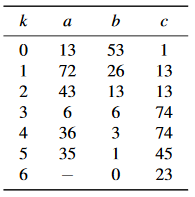 sorra ugyanazok az értékek keletkeztek, mint amelyeket a korábbi számításban kaptunkPrímtesztelés, Fermat-tesztbemenet:  lépés lépésgeneráljunk véletlen számot  és  között lépésEuklideszi-algoritmussal számoljuk ki  értékétha  nem prím, STOP lépésszámítsuk ki  értékét Ismételt négyzetre emelések módszerévelha ,  nem prím, STOP lépésha  valószínűleg prím lépés vissza az  lépéshezfenti eljárás más szavakkal, krimis stílusban: véletlen számokat sorban a tanúk padjára idézzük vallomása az  értékeha ez , akkor  nem közöl információt  prímségét illetően, ekkor  cinkosaha , akkor  leleplezi  összetettségét, tehát  árulójanem szokás árulónak nevezni -t, ha ha találunk olyan  számot, melyre ekkor az Eukleideszi algoritmus az  egy valódi osztóját megtaláljaígy  további információkat ad ki -ről, tehát  leleplezőjeFermat-teszt árulók számaTételha  összetett szám és -nek van árulója, akkor az  és  közötti, -hez relatív prímszámoknak legalább a fele árulóBizonyítás tetszőleges árulója -nek,  az  összes cinkosamutassuk meg, hogy  számok páronként különböző árulói -nekebből következni fog, hogy az árulók száma legalább akkora, mint a cinkosok száma, amely ekvivalens a tétellelmivel  és  miatt így (a 3. tétel, Euler-féle -függvény állítása szerint)  is igaz, mert továbbá: -edik hatványra emelve:ebből következik, hogy  is árulóvégül megmutatjuk, hogy az  árulók páronként különbözőkTFI  valamely  eseténez azonban  miatt ellentmondás, így beláttukCarmichael-számokDefinícióaz  összetett számot univerzális álprímnek más néven Carmichael-számnak nevezzük, ha nincs árulójavagyis minden  esetén A nyilvános kulcsú titkosításgenerálunk  jegyű prímszámot:  ha csak -et ismerjük, nem fogjuk tudni megadni egy valódi osztójátnyilvános kulcsú titkosítás alapfeladatát megoldó módszerolyan  kölcsönösen egyértelmű függvényeket keresünk, melyekminden  esetén , vagyis , egymás inverzekód „tulajdonosa”  értékét ki tudja számítani kiszámítására vonatkozó eljárás nyilvánosságra hozható, -t nem lehet kiszámolni veletehát  biztos sok számjegyűfüggvénypár birtokában a kód tulajdonosa biztonságosan tud üzenetet fogadni kódegyeztetés nélkülelküldi  függvényt kiszámító eljárást, partner pedig  üzenet helyett annak  kódját külditulajdonos-t -el ki tudja számolni ha a két fél rendelkezik  függvénypárral, akkor a kommunikáció teljesen biztonságosRSA (Rivest-Shamir-Adleman) algoritmussal való megoldás a legszélesebb körű (ehhez szükséges állítás:)Állítás különböző prímek és ekkor tetszőleges  és  egészekreBizonyításha , akkor az állítás következménye (a 3. tétel, Euler-Fermat tételnek):  állítást kapjukha , akkor  vagy ha mindkettő teljesül, akkor , így a bizonyítandó állítás , magától értetődőTFH  vagy mivel  prím és , ezért , Euler-Fermat tétel miatt ugyanez a kongruencia modulo  és  is fennállRSA algoritmuselőző  dolgozva, és legyen , amelyre: tegyük közzé a  kódoló függvényünkkiszámolható ismételt négyzetre emelések módszerévelD keresése hasonló módon:-t úgy választjuk, hogy  inverze legyenez akkor teljesül, ha minden  esetén, amia fent említett állítás miatt inverze lesz -nek, ha  értékét sikerül úgy megválasztanunk, hogy  teljesül valamely  egészretehát a cél ezen kongruencia kielégítéseitt  adottak, -re egy lineáris kongruencia feladat, amely megoldható, de  kiszámítható Euklideszi algoritmussal is5. tétel:
Térbeli koordinátageometriaTételcímTérbeli koordinátageometria: sík egyenlete, egyenes egyenletrendszerei. Skaláris szorzat fogalma és kiszámítása (bizonyítás nélkül); vektoriális szorzat fogalma és kiszámítása (bizonyítás nélkül). Adott térbeli vektorok lineáris függetlenségének, -beli generátorrendszer voltának, illetve bázis voltának geometriai feltétele. Térvektor tulajdonságokTétel  és  térvektorok, Skaláris szorzatDefiníció és  skaláris szorzatán az alábbit értjük:ha , akkor a szorzatösszeg Skaláris szorzat tételeTétel  és  térvektorok, ekkor:EgyenesDefinícióaz  egyenes paraméteres egyenletrendszere (fenti Térvektor tulajdonságok tétel miatt) pont rajta van az egyenesen  irányvektoraEgyenes tételeTétel az  egyenesnek  pontja irányvektoratetszőleges pontjának nem paraméteres alakja:Bizonyítás, akkor igaz, ha  paraméteres egyenletrendszerére  értékére -t adja ha , akkor a 3 egyenletből egy közös -ra kell jutnunkha , akkor megfelelő  létezése azt jelenti, hogy  és az első 2 egyenletből közös  értéket kell kapnunkha csak , akkor az első két egyenlet egyértelmű, míg a 3. egyenlet mindig kielégíthető a  választássalSík tételeTétel az adott  síknak  normálvektoraekkor  akkor igaz, haBizonyítás, akkor igaz, ha -el  pedig akkor -el, ha merőleges -el  ez akkor teljesül, ha skaláris szorzatuk 0tétel szerint: beszorzás és átrendezés után megkapjuk a tételben kimondott egyenletetVektoriális szorzatDefiníció és  vektorok vektoriális szorzata az az -vel jelölt vektor, amelyre az alábbi feltételek fennállnak: hossza:  merőleges  és -rejobbsodrású rendszert alkotnakha valamelyik vektor ,akkor az eredmény is Vektoriális szorzat tételeTétel  és  vektorok, ekkorVegyesszorzatDefiníció jelölt vektorok vegyesszorzata 10. Vegyesszorzat tételeTétela vegyesszorzat kapcsolata a térfogattal az ,  által kifeszített paralelepipedon térfogata:Bizonyítástérfogatot a paralelogramma  területének és  magasságának szorzatából kapjuk terület egyenlő az -vel magasságot meg úgy kapjuk, hogy meghatározunk egy (tetszőlegesen megbetűzött) OMW háromszöget O: origóM: a W-ből az -re állított merőleges talppontjaW:  végpontjaPitagorasz tétel  OM6. tétel: 
Alterek, lineáris függetlenségTételcím és  alterének a fogalma. Lineáris kombináció, generált altér (és ennek altér volta), generátorrendszer. Lineáris függetlenség (ennek kétféle definíciója és ezek ekvivalenciája). Az „újonnan érkező vektor” lemmája. F-G egyenlőtlenség.Definíció esetén az db valós számból álló számoszlopok halmazát  jelöliezen értelmezett összeadás  és tetszőleges   skalárszorosát az alábbi alapján értelmezzük: és  tulajdonságokTétel ,  és , ekkor igazak az alábbiak:(Bizonyítástriviális, mert mindegyike azonnal következik a valós számok műveleti tulajdonságaiból altereDefiníció ᴓ, tehát az  tér egy nemüres részhalmaza-t az alterének nevezzük, ha az alábbi két feltétel teljesül:bármely  esetén  is igazbármely  esetén   is igazJelölésLineáris kombinációDefiníció vektorok és  skalárok vektort a  vektorok  skalárokkal vett lineáris kombinációjaGenerált altérDefiníció vektorok, ezeknek a lineáris kombinációival kifejezhető -beli vektorok halmazát  generált altérnek nevezzükJelölésGenerátorrendszerDefiníció vektorok, ha , akkor a  vektorhalmazt a  altér generátorrendszerének nevezzükLineáris függetlenség, összefüggőségDefinícióa  vektorrendszert akkor nevezzük lineárisan függetlennek, ha  vektorok közül semelyik sem fejezhető ki a többi lineáris kombinációjakéntha ez nem teljesül (vagyis a  vektorok között legalább egy olyan, amely kifejezhető a többi lineáris kombinációjaként), akkor a  vektorrendszert lineárisan összefüggőnek nevezzükTriviális lineáris kombinációTétela  vektorrendszer akkor és csak akkor lineárisan független, ha  egyenlőség kizárólag abban az esetben teljesül, ha  ezt nevezzük a triviális lineáris kombinációnakBizonyítás(„akkor lineárisan független, ha…”)TFH.  csak a triviális lineáris kombináció esetén teljesülbelátjuk, hogy lineárisan függetlenTFI.:feltesszük, hogy ez mégsem lineárisan függetlenha nem lineárisan független, akkor valamelyikük kifejezhető a többi lineáris kombinációjából: , ekkorátrendezveez ellentmondás  nemtriviális lineáris kombináció esetén is teljesül  igazolva(„csak akkor…”)feltesszük, hogy  lineárisan független és megmutatjuk, hogy ekkor  csak a  esetben teljesülTFI.:TFH. , de a lambdák között van nemnullapl.: ekkor átrendezés és -val való osztás után a következő alakot kapjuk:ellentmondás,  mégsem lineárisan független, mert  kifejezhető a többiből lineáris kombinációvalÚjonnan érkező vektor lemmája (ÚÉVL)TételTFH. az  rendszer lineárisan független, de  lineárisan összefüggőekkora  tehát  kifejezhető  lineáris kombinációjakéntBizonyításmivel  lineárisan összefüggő, ezért lineáris függetlenség tétele alapján létezik nemtriviális lineáris kombináció, mely nullvektort adja végeredményülha a  egyenletben  azt jelenti, hogy a maradék egyenlet így néz ki  ÉS a  skalárok között van egy (vagy több) nemnulla tagemiatt az eredeti  rendszer lineárisan összefüggő  ellentmondás , és az ezzel való osztás után kapott egyenletből következik, hogy  előállítható az rendszer lineáris kombinációjakéntF-G egyenlőtlenségTétel altér, -beli vektorokból álló lineárisan független rendszer pedig generátorrendszer -ben Bizonyításha , akkor -ben van a nullvektortól különb vektor (mert  minden generátorrendszer legalább 1 elemű (üres halmaz esetén  alteret generálja csak)tétel  esetén igazTFH.  és már igaz -re igaz  belátni -ra ismivel  generátorrendszer -ben, ezért minden -beli vektor   is előáll ennek lineáris kombinációjaként: lambdák között nemnulla, mert megmutatjuk, hogy minden  esetén az -hez található olyan  skalár, hogy  felírható  lineáris kombinációjaként:ekkor  megfelel: együtthatója , így W-belimegmutatjuk, hogy  vektorok lineárisan függetlenekvegyük egy -t adó lineáris kombinációjukat a  skalárokkalezzel az  egy -t adó lineáris kombinációját kaptuktudjuk, hogy ezek lineárisan független  lineáris kombináció minden együtthatója 0 kell legyenvagyis  vektorok valóban lineárisan független7. tétel:
Bázis, dimenzióTételcímBázis és dimenzió fogalma, a dimenzió egyértelműsége. Standard bázis,  dimenziója. Koordinátavektor fogalma és annak egyértelműsége. Bázis létezése  tetszőleges altérben.BázisDefiníció altér-beli vektorokból álló  rendszert bázisnak nevezzük -ben, haa rendszer lineárisan függetlengenerátorrendszert alkotBázis egyértelműségeTételTFH. a  altérben a  rendszer és a rendszer egyaránt bázisok → Bizonyításmindkét rendszer bázis, ezért -ben lineárisan független  generátorrendszer (6. tétel, F-G egyenlőtlenséget tétel miatt) ennek fordítottját is kimondhatjuk, így -ben generátorrendszer  lineárisan független(ismét F-G miatt) DimenzióDefiníció altérben  rendszer bázisekkor  dimenziója JelölésStandard bázis Definíciójelölje minden  esetén  azt az -beli vektort, melynek (felülről) az -edik koordinátája ekkor  bázis az -ben  ez a standard bázisJelölésBizonyítás lineáris kombinációja  skalárokkallátszik, hogy  generátorrendszer -ben, hiszen lineáris kombinációjukként tetszőleges vektor előállhatha nullvektort akarjuk kifejezni, akkor csak a triviális lineáris kombináció esetén fog az előállnitehát a rendszer lineárisan független   tényleg bázist alkot az -benfenti állításból következik, hogy viszont  csak az egyike az „ dimenziós tereknek” és minden -nek van -dimenziós altereBázis tételeTétel  altérben a  vektorok akkor és csak akkor alkotnak bázist, ha minden  egyértelműen, azaz pontosan egyféleképpen fejezhető ki lineáris kombinációjukkéntBizonyítás(„csak akkor” alkotnak bázist… kifejtése)akkor bázis, ha -ben generátorrendszer és lineárisan független (bázis tételből)(„akkor” … kifejtése)minden  kifejezhető  lineáris kombinációjakéntTFI. valamely  kétféleképpen kifejezhető: és kettő különbségét véve:tehát  kifejezhető a  nemtriviális lineáris kombinációjaként, hiszen , ez ellentmondásKoordinátavektorDefiníció ,  bázis -ben,  tetszőleges vektorazt mondjuk, hogy  vektor a  vektor  szerinti koordinátavektora, ha Jelölés nem csak -től függ:ugyanannak a vektornak más-más bázis esetén más-más koordinátavektorok felelnek megBázis létezése tételeTétel  altér,  -beli vektorokból álló lineárisan független rendszer kiegészíthető véges sok további vektorral úgy, hogy a kapott rendszer bázis legyenBizonyításigaz, hogy , mivel  altérha , akkor  generátorrendszer, így bázis -ben  tétel belátvaha , akkor létezik egy ,  vektorújonnan érkező vektor lemmája szerint ekkor ,  lineárisan függetlenha ez már generátorrendszer -ben, akkor készkülönben be kell látni, hogy ez a folyamat leáll egy idő után  F-G egyenlőtlenség igénybevételeez alapján -nél nagyobb elemszámú lineárisan független rendszer ᴓ -ben, de létezik  elemű generátorrendszer ebben a térbenaz eljárás tehát  lépés után biztos megállminden  altérben van bázis   létezikha , akkor az üres halmaz bázis-benha  tartalmaz egy , akkor -re alkalmazva a fenti tételt kapunk egy -beli bázist8. tétel:
Gauss-elimináció, RLATételcímLineáris egyenletrendszer megoldása Gauss-eliminációval. Megoldhatóság, a megoldás egyértelműségének feltétele. Lépcsős alak és redukált lépcsős alak fogalma. Kapcsolat az egyenletek és ismeretlenek száma, illetve a megoldás egyértelműségé között. Lineáris egyenletrendszerDefinícióegy  egyenletből álló  változós röviden: -es lineáris egyenletrendszerkettős indexelésű együtthatók bevezetése: -edik egyenletben a -edik változó együtthatója minden: esetén konstans taglineáris egyenletrendszer „hagyományos” alakja: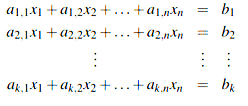 kibővített együtthatómátrixos alakja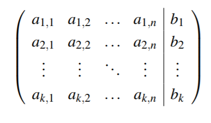 (fontos elméleti következmény:)TFH. adott egy  egyenletből álló,  ismeretlenes lineáris egyenletrendszermegoldhatóságával kapcsolatos következmények, ha csak  és  relációját ismerjüknem igaz, hogy ha , akkor biztosan van megoldásnem igaz, hogy ha , akkor biztosan végtelen sok megoldás vannem igaz, hogy ha , akkor biztosan nincs megoldás  ellenpélda lásd (lentebb): Lineáris rendszer megoldhatóság tételeElemi sorekvivalens lépésekDefiníciókibővített együtthatómátrixával adott lineáris egyenletrendszer esetén elemi sorekvivalens lépésnek nevezzük alábbiakat( skalár esetén):(1) a mátrix -edik sorának (tagonként való) megszorzása -val(2) a mátrix -edik sorának helyettesítése sajátmagának és a -edik sor -szorosának (tagonként vett) összegével(3) az -edik és -edik sor felcserélése(4) egy csupa nulla elemeket tartalmazó sor elhagyásaGauss eliminációÁllításelőző definícióban felsorolt lépések ekvivalens átalakítások egyenletrendszer megoldásait nem változtatják meg(részletesebben: ha az  számok kielégítik az egyenletrendszert egy lépés megtétele előtt, akkor annak megtétele után is, és fordítva is)Bizonyítás(csak a ( lépésre bizonyítva…)ha  kielégítik az egyenletrendszert, akkor: fentihez advatehát az új -edik egyenlet teljesülmegfordítva: ha  megoldása a rendszernek a ( lépés megtétele után, akkor a  és  egyenletek igazak ebből kivonva -szorosát  egyenletét kapjuktehát lépés megtétel előtt is teljesülLépcsős alak, redukált lépcsős alakDefinícióegy kibővített együtthatómátrixával adott lineáris egyenletrendszert lépcsős alakúnak (LA) mondunk, ha az alábbiak teljesülnek:a mátrix minden sorában van nemnulla elem és (balról) az első nemnulla elem egy -es, úgynevezett vezéregyes(Vezéregyeseket nem tartalmazó oszlopok szabad paramétereknek felelnek meg. A sorok adják meg átrendezés után, hogy a többi változó hogyan fejezhető ki a szabad paraméterekből.)ha , akkor az -edik sorban álló vezéregyes kisebb sorszámú oszlopban van, mint a -edik sor vezéregyesea vezéregyesekkel egy oszlopban, azok alatt álló minden elem 0redukált lépcsős alakúnak (RLA) mondjuk a mátrixot, ha még az alábbi is teljesül:vezéregyesekkel egy oszlopban, azok fölött álló minden elem 0Gauss elemináció tételTételtetszőleges, kibővített együtthatómátrixával adott lineáris egyenletrendszer esetén a Gauss-eleminációt futtatva az alábbi esetek közül pontosan az egyik valósul megaz első fázis . lépésének végrehajtásakor az eljárás „tilos sort” talál  az egyenletrendszer nem megoldhatóaz algoritmus RLA-ra hozza a kibővített együtthatómátrixot, amelynek minden oszlopában van vezéregyes  az egyenletrendszer egyértelműen megoldhatóaz algoritmus RLA-ra hozza a kibővített együtthatómátrixot, de annak nem minden oszlopában van vezéregyes  az egyenletrendszernek végtelensok megoldása vana második és harmadik esetben a megoldások a RLA-ból közvetlenül kiolvashatóakLineáris egyenletrendszer megoldhatóságTételha egy  egyenletből álló,  ismeretlenes lineáris egyenletrendszer egyértelműen megoldható, akkor Bizonyításlefuttatjuk a Gauss-eliminációt az egyenletrendszerremegoldható (tehát nincs tilos sor), az algoritmus egy RLA-t hoz létre ebben a sorok száma: nyilván , mert az algoritmus csökkentheti a sorok számát (első fázis  lépésben), de nem növelhetimivel az egyenletrendszer egyértelműen megoldható, ezért RLA minden oszlopa tartalmaz vezéregyest ezeket összevetve: , ezzel a tétel belátva9. tétel:
DeterminánsTételcímDetermináns definíciója, alaptulajdonságai, kiszámítása.DeterminánsDefiníció egy adott  mátrixminden bástyaelhelyezésre szorozzuk össze az azt alkotó  elemetszorzathoz adjunk előjelet következő szabály szerint:ha a bástyaelhelyezésnek megfelelő permutáció inverziószáma páros, akkor az előjel pozitív ha páratlan, akkor az előjel negatív az így kapott  db,  tényezős szorzat összegét az  determinánsának nevezzükJelölés vagy Determináns alaptulajdonságai (1)Tétel-es mátrixha annak van csupa 0 elemet tartalmazó sora vagy oszlopa, akkor ha  felsőháromszög mátrix vagy alsóháromszög mátrix, akkor a determinánsa a főátlóbeli elemek szorzata:Bizonyításcsupa 0 állítás azonnal következik a determináns definíciójából:mivel mind az  db szorzat tartalmaz elemet abból a sorból/oszlopból, amelyiknek minden tagja 0, ezért minden szorzat értéke és ezek összege is 0 lesz(második állítás bizonyítása)vegyük  felsőháromszög-mátrixota bástyaelhelyezések akkor nem tartalmaznak 0 elemet, ha az első oszlopból az első elemet, a második oszlopból a második elemet, választjuk ki (többit nem lehetne) és így tovább…a kapott permutáció inverziószáma 0, így pozitív előjelű ez a tag, és mivel ez az egyetlen tag, amiben nem szerepel 0, ezért ez lesz az előjeles összeg eredményeezt megismételve (fent az oszlop és a sor szavak megcserélésével) megkapjuk ugyanezt a bizonyítást alsóháromszög-mátrixra isDetermináns alaptulajdonságai (2)Tétel-es mátrix,  skalár, (1) ha  egy sorát megszorozzuk -val, akkor a kapott ’ mátrix determinánsa -szorosa -énak:(2) ha  két sorát felcseréljük, akkor a kapott ’ mátrix determinánsa ellentétje -énak:(3) ha  -edik sorát helyettesítjük sajátmagának és a -edik sor -szorosának összegével, akkor a kapott ’ mátrix determinánsa megegyezik -éval:oszlopokra igaz ugyanezBizonyítás (egy hosszú bizonyítás következik… készülj fel rá lelkileg)(1) TFH. -t az -edik sor  szorzásával kaptukhasonlítsuk össze  és  determinánsának definíció szerinti kiszámítását: mivel minden bástyaelhelyezés pontosan egy elemet tartalmaz az -edik sorból, ezért az  kiszámítása közben keletkező szorzatok mindegyikében egy tényező a -szorosára változik, amikor -t számítjukmaga a szorzat értéke is a -szoros lesz, előjel nem változikmindegyik összeadandó a -szorosára változik, ezért ezek (előjeles) összege, vagyis a determináns értéke isbizonyítás érvényes a -edik oszlopra is(2) példán keresztüli bemutatása: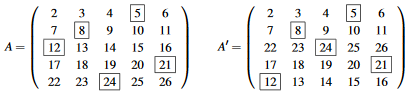 a  és az  sor felcserélésével kaptuk -t-ban bekeretezett rész a bástyaelhelyezésennek megfelelő permutáció , ennek inverziószáma  keletkező szorzat negatív előjelet kap kiszámításánál ugyanez, különbség a tényezők sorrendjében, és a bástyaelhelyezésben ekkor inverziószám már 6, előjel pozitív-ből  és  felcserélésével kapjuk ugyanígy  és tehát: bástyaelhelyezés szorzatok sorrendtől eltekintve azonosak, előjelük ellentétesoszlopcserénél lényegében azonos(3) lemmával/segédtétellel bizonyítjuk:Determináns alaptulajdonságai lemmaTételTFH. az -es  mátrixok az -edik soraiktól eltekintve elemről elemre megegyeznek-edik soraikra viszont fennáll, hogy  minden  eseténa -edik sora épp az  és az -edik sorának (tagonkénti) összegeekkor az állítás érvényes oszlopokra isLemma bizonyításavegyünk egy tetszőleges bástyaelhelyezést -benfeleljen meg a  permutációinak, ebből keletkező szorzat tehát:a  behelyettesítéssel:felbontva a zárójelet, és felhasználva, hogy minden  esetén :mivel minden bástyaelhelyezésre összegezve definíció szerint  és )-t kapjuk, a lemmát belátva(oszlopok esetén bizonyítás lényegében azonos)Bizonyítás(3) folytatás…lemma alkalmazható az  mátrixra, hiszen abban az -edik sor minden eleme egy kéttagú összeg: minden -ralemmát alkalmazva: és  pedig az a mátrix, amely az -edik sorától eltekintve azonos -valaz -edik sorában pedig az  -edik sorának -szorosa áll:lemmát ezekre alkalmazva: már csak  bizonyítása kell-edik sorára alkalmazható a tétel (már bebizonyított) (1 állítás:ha  jelöli azt a mátrixot, amely az -edik sorától eltekintve azonos -nal (és így -val), az -edik sorában pedig az  -edik sorának másolata állvagyis  minden -ra, akkor (1-ből  következik-re pedig a tétel (2 állítását alkalmazzuk: ha -ben felcseréljük az -edik és -edik sort, akkor a determináns az ellentétjére változik, és változatlan is marad (hiszen -n a sorcsere „nem látszik”, annak -edik és -edik sora azonos), tétel bizonyítvaoszlopokra ismét változtatás nélkül elmondhatóDetermináns kiszámolása – Gauss eliminációvalBemenet: - es  mátrix0. lépés1. lépésha , akkor folytassuk a 2. lépésnélszorozzuk meg -edik sort -velha , akkor PRINT  STOPminden  esetén adjuk a -edik sorhoz az -edik sor -szeresét2. lépésha , és van olyan , melyre , akkor:cseréljük fel az -edik sort a -edikkelfolytassuk az 1. lépésnélPRINT  STOPSarrus-szabály, speciáliscsak - as mátrixoknál működik10. tétel:
Kifejtési tétel, mátrixTételcímA determinánsok kifejtési tétele (bizonyítás nélkül). Műveletek mátrixokkal (összeadás, skalárral szorzás, transzponálás), ezek tulajdonságai. A transzponált determinánsa. Determinánsok szorzástétele (bizonyítás nélkül). Kifejtési tételTételaz -es  mátrix valamelyik sorának vagy oszlopának minden elemét megszorozzuk a hozzá tartozó előjeles aldetermináns értékévela kapott  db kéttényezős szorzatot összeadjuk   determináns értékét kapjukMátrixDefinícióadott egy -es egészek esetén -es mátrixnak nevezzük egy  sorból, és  oszlopból álló táblázatotminden cellájában valós szám áll-es mátrixok halmazát  jelöli mátrix -edik sorának és -edik oszlopának kereszteződésében álló elemet  jelöli-en értelmezett, -al jelölt összeadást és tetszőleges  esetén -tal jelölt skalárral való szorzást tudjuk értelmezni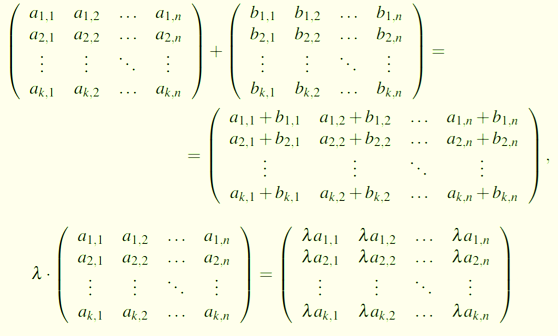 MátrixműveletekTétel és  ekkor igazak az alábbiak:(1) (2) ((3) (4) (5) TranszponáltDefinícióegy -es  mátrixának nevezzük az -as  mátrixot, ha  teljesül minden  és  eseténJelölésMátrixszorzásDefinícióa -es  -es  mátrixok szorzatának nevezzük -vel jelöljük azt a -es  mátrixot, melyre minden  és  eseténÁllításha az  és  mátrixokra  szorzat létezik, akkor  is létezik és Transzponált determinánsaTételminden négyzetes mátrixra Bizonyítás(példán mutatjuk be, felhasználva a 9. tételben látott mátrixokat:)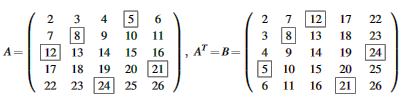  determinánsának definíció szerinti kiszámításakor is megjelenik ez a szorzatitt a megfelelő permutáció , amelynek az inverziószáma „véletlenül” szintén 5, előjel marad negatív tetszőleges -es mátrix és bizonyítjuk, hogy  kiszámításakor ugyanazok a szorzatok keletkeznek, ugyanolyan előjellel tetszőleges permutációennek  kiszámításakor  előjelezett szorzat felel megmivel  minden  és  esetén, ezért ugyanez a szorzat (egyelőre előjeltől eltekintve) megjelenik -ben is 
 alakbanezért  permutáció, amiben az  és a -edik helyen, a 2 és a -edik helyen stb. az  és a -edik helyen állekkor -t  inverzének hívjukugyanis  permutációt olyan kölcsönösen egyértelmű függvénynek fogjuk fel, amely az  számokhoz rendre  értékeket rendelfüggvénytani értelemben  inverze, és  is permutáció elemeiből készített szorozat  alakban írható fel, így  előjelet kapjameg kell mutatni, hogy  igaz minden  permutációra és annak a  inverzére permutációban , ekkor a  inverz permutációban  és  tagok -ben definíció szerint akkor állnak inverzióban, ha definíció szerint ez azt jelenti, hogy -ben az  tagok állnak inverzióban, hiszen , de összefoglalva:-ben , akkor és csak akkor állnak inverzióban, ha -ben  állnak inverzióbanígy -ben inverzióban álló elempárok kölcsönösen egyértelműen megfeleltethetők a -ben inverzióban álló elempároknak valóban következikDeterminánsok szorzástételeTételbármely  és  -es mátrixokra:11. tétel: 
Lineáris egyenletrendszer megoldhatóságaTételcím-es lineáris egyenletrendszer egyértelmű megoldhatóságának jellemzése a determináns segítségével. Kapcsolat a lineáris egyenletrendszerek, az -beli generált altérhez tartozás kérdése, illetve a mátrixszorzáson alapuló mátrixegyenletek között. Kapcsolat négyzetes mátrix determinánsa, illetve a sorok és az oszlopok lineáris függetlensége között. Lineáris egyenletrendszer megoldhatóságaTétel egy  változós,  egyenletből álló lineáris egyenletrendszer kibővített együtthatómátrixaaz egyenletrendszer akkor és csak akkor egyértelműen megoldható, ha Bizonyításfuttassuk -re Gauss-eliminációt az algoritmus által megtett sorekvivalens lépések az együtthatómátrix determinánsát megváltoztatják ugyan, de annak nulla/ nemnulla mivoltán nem változtatnakGauss-elimináció az alábbi három lehetőség valamelyikével ér véget:tilos sor: egyenletrendszer nem megoldhatóegyenletrendszernek végtelen sok megoldása van: kevesebb sor, mint oszlop (és fordítva), mivel eredetileg  -es volt az első fázis  lépésében keletkeznie kellett csupa  sornak, emiatt  eredetileg is egyenletrendszer megoldása egyértelmű:RLA, determinánsa főátlóban csupa mindenhol máshol  mivel determináns végül nem , ezért eredetileg sem volt -n ekvivalens állításokTétel vektorok és -k egyesítésével keletkező -es  mátrix az alábbi állítások ekvivalensek:(1) megoldható  „mátrixegyenlet”(2) megoldható az  kibővített együtthatómátrixú lineáris egyenletrendszer (3) Bizonyítás(2) és (3) állítás ekvivalens(3) állítás teljesülése azt jelenti, hogy létezik a  lineáris kombinációvektor -edik koordinátája minden  esetén tehát az alsó és a felső egyenlet ekvivalens, és ezzel  lineáris egyenletrendszert kapjuk(1) és (2) ekvivalenciájához azt kell észrevennünk, hogy  csak -beli oszlopvektor lehet-edik koordinátája minden  esetén -vel jelölve az  szorzat -edik koordinátája a mátrixszorzás definíciója szerint ezért  azzal ekvivalens, hogy  teljesül minden  esetén  ismét  lineáris egyenletrendszert kapjukKövetkezmény: vektorok és -k egyesítésével keletkező -es  mátrix az alábbi állítások ekvivalensek: lineáris egyenletrendszernek az egyetlen megoldása  vektorok lineárisan függetlenekBizonyítás akkor és csak akkor lineárisan független, ha , triviális lineáris kombináció eseténvagyis: ez ekvivalens azzal, hogy  lineáris egyenletnek egyetlen megoldása az, hogy minden változó értéke Sor/oszlopvektor lineáris függetlenségTétel-es mátrixaz alábbi állítások ekvivalensek:(1)  oszlopai, mint -beli vektorok, lineárisan függetlenek(2) (3)  sorai, mint  hosszú sorvektorok lineárisan függetlenekBizonyítás(1) állítás az előző következmény miatt azzal ekvivalens, hogy az  kibővített együtthatómátrixú lineáris egyenletrendszer egyértelműen megoldhatómivel  négyzetes mátrix, ezért a lineáris egyenletrendszer megoldhatósága tétel szerint, akkor és csak akkor teljesül, ha  ((1) és (2) állítás bizonyítva)(2) és (3) állítás közötti ekvivalenciához  transzponáltjára alkalmazzuk az (1) és (2) állítás közötti, már bizonyított ekvivalenciátmivel  oszlopai megegyeznek  soraival, és fordítva, ezért  sorai akkor és csak akkor lineárisan függetlenek, ha azonban transzponált-determináns tétel miatt  ezért ez valóban ekvivalens  feltétellel12. tétel:
Mátrix inverze, rangjaTételcímMátrix inverze, létezésének szükséges és elégséges feltétele, az inverz kiszámítása. Mátrix rangja, rangfogalmak egyenlősége, rang meghatározása.Inverz mátrixDefinícióegy -es  mátrix inverzének nevezzük az -es  mátrixot, ha teljesül:JelölésInverz mátrix létezéseTétel-es mátrixnak akkor és csak akkor létezik inverze, ha ha  létezik, akkor az egyértelműBizonyításTFH.  létezikmegmutatjuk, hogy  definíció szerint  egyenlet mindkét oldalának determinánsát véve: , aholalkalmazzuk szorzástételt: Inverz mátrix létezés lemmájaTételha  és  akkor egyértelműen létezik  mátrix, hogy Bizonyításfenti szorzás ekvivalens, mátrixszorzás szerint a következővel:az  lineáris egyenletrendszer, amely úgy jelölhető, hogy mivel  ezért ez az egyenletrendszer egyértelműen megoldhatóbeláttuk a lemmát: a keresett -edik oszlopa a  rendszer egyértelmű megoldása minden  eseténInverz kiszámítása Gauss-eliminációvalegymás mellé felírjuk az -es  mátrixot, valamint az -es egységmátrixotlefuttatjuk a Gauss-eliminációt az -n, úgy, hogy sorekvivalens lépéseket megismételjük, az -n isaddig folytatjuk a Gauss-eliminációt, amíg az  RLA-ban nem leszekkor az Négyzetes részmátrixDefiníció-es mátrix és válasszuk ki tetszőlegesen  sorai és oszlopai közül - db ekkor kiválasztott sorok és oszlopok kereszteződéseiben kialakuló -es mátrixot  egy négyzetes részmátrixának nevezzükRang (1)Definíció tetszőleges mátrix, azt mondjuk, hogy oszloprangja , ha  oszlopai közül kiválasztható  db úgy, hogy a kiválasztott oszlopok lineárisan függetlenek, de  már nem válaszható ki így sorrangja , ha  sorai közül kiválasztható  db úgy, hogy a kiválasztott sorok lineárisan függetlenek, de  már nem válaszható ki így determinánsrangja , ha -nak van nemnulla determinánsú -es részmátrixa, de -es nemnulla determinánsú már nincsRangfogalmak egyenlőségeTételminden  mátrixra Bizonyításelég belátni, hogy  igaz minden  mátrixramivel  oszlopai megegyeznek  soraival, ezért , valamint mivel az -ből válaszható négyzetes részmátrixok az -ból választhatók transzponáltjailegnagyobb nemnulla determinánsú is ugyanazon méretűha az  állítást minden mátrixra, így -ra is igaznak feltételezzük, akkor összesítve az  egyenlőséget kapjukcsak -t kell bizonyítani:először megmutatjuk, hogy , majd, hogy TFH.  meg kell mutatnunk, hogy , vagyis, hogy  oszlopai közül kiválasztható  db lineárisan független-ból  miatt kiválasztható egy -es nemnulla determinánsú  részmátrix-nak abból az  oszlopából álló mátrixa, amelyeket az  készítésekor választunk kiekkor tehát  sorai  sorainak részhalmaza, és  oszlopairól állítjuk, hogy lineárisan függetlenekha nem így volna, akkor (a 11-es tételben levő következmény miatt)  lineáris egyenletrendszernek volna egy  megoldásaekkor azonban  megoldása volna az  lineáris egyenletrendszernek is, hiszen az utóbbi rendszert az előbbiből kapjuktehát  oszlopai lineárisan összefüggők volnának, ami a sorvektor lineáris függetlenség tétele miatt (előző tétel) ellentmondana annak, hogy így  valóban igaz ezt lemmával bizonyítjukMátrix oszlopok lineáris függetlenség lemmájaTétel-es mátrix, amelynek az oszlopai (mint -beli vektorok) lineárisan függetlenekha , akkor  sorai közül kiválasztható egy úgy, hogy ezt a sort elhagyva a kapott -es  mátrix oszlopai szintén lineárisan függetlenekBizonyítás oszlopai , az ezek által generált -beli altért mivel -ben van  elemű generátorrendszer, és  F-G egyenlőtlenség miatt nem lehet benne  elemű lineárisan független rendszer-beli standard bázis vektorai között van olyan, amelyik nem tartozik -hez ilyen, állítjuk, hogy -edik sora teljesíti a lemma feltételeit:az elhagyásával a kapott  mátrix oszlopai lineárisan függetlenekTFI nem így van lineáris egyenletrendszernek van egy  megoldásaekkor , mert  oszlopai lineárisan függetlenekmivel  szorzat abban különbözik -től, hogy az utóbbiba a -edik helyre „beszúródik” a  -edik sorának és a -nak a skaláris szorzataezért  oszlopvektor -edik koordinátája egy  szám, többi 0következik, hogy ez ellentmond annak, hogy viszont ez ellentmond a 11.tétel Mátrixszorzás tételénekmely szerint a  oszlopainak az  kombinációja épp -t adja vissza, lemma bizonyítva bizonyítás folytatása: és válasszunk  oszlopai közül lineárisan függetlent  alkossák ezek  mátrixotmutassuk meg, hogy  sorainak számát -val jelölve  oszlopai -beli vektorok, így az F-G egyenlőtlenség miatt , akkor a fenti lemmát -re alkalmazva kapjuk a -es  mátrixot, amelynek az oszlopai továbbra is lineárisan függetlenekha , akkor ismét alkalmazhatjuk a lemmát -re és ezt folytathatjuk egészen amíg lépés után egy -es  mátrixot kapunk(11. tétel Sorvektor lineáris függetlenség tétel miatt) mivel  az -nak -es részmátrixa, ezért ez bizonyítja , és a tételt isRang (2)Definícióaz  mátrix rangjának nevezzük az  közös értékétJelölésRang kiszámolása (1)Tétel-es mátrix és az oszlopai legyenek ekkor Bizonyításválasszuk ki  oszlopai közül a legtöbbet úgy, hogy ezek lineárisan függetlenek legyenekoszloprang definíció szerint ekkor állítjuk, hogy  bázist alkot a  altérbenbe kell látni, hogy  generátorrendszer -ben, lássuk be, hogy  esetén  lineárisan összefüggő, mivel -ból  lineárisan független oszlopot nem lehet kiválasztaniaz Újonnan érkező vektor lemmája szerint ekkor , tehát  mind -belimivel  altér, ezért minden -beli, tehát  vektorokból lineáris kombinációval kifejezhető vektor is -beli kell, hogy legyenbizonyítottuk, hogy Rang kiszámolása (2)Tételaz elemi sorekvivalens lépések a mátrix rangját nem változtatják mega LA mátrix sorainak a száma egyenlő a mátrix rangjávalBizonyítás(elemi sorekvivalens lépések bizonyítása)válasszunk ki  oszlopai közül tetszőleges néhányat, ezek együtt az  oszlopai az előző tétel Következménye miatt akkor és csak akkor lineárisan független, ha az  lineáris egyenletrendszernek az egyetlen megoldása amikor -ra alkalmazzuk valamelyik elemi sorekvivalens lépést, akkor ugyanezt alkalmazzuk az  kibővített együtthatómátrixra isegyrészt  sorai az  sorainak részei, másrészt, ha a jobb oldalakon csupa 0 áll, akkor ezt a tulajdonságot mindegyik elemi sorekvivalens lépés fenntartjaazonban -n végzett lépések az  lineáris egyenletrendszer megoldásait nem változtatják meg  -n végzett elemi sorekvivalens lépések nem változtatnak azon, hogy  oszlopai lineárisan függetlenek-eígy  oszlopai közül kiválasztható legnagyobb lineárisan független rendszer mérete, vagyis az oszloprang se változik(LA mátrix sorainak száma egyenlő a… bizonyítás)ha a LA mátrix sorainak száma , akkor -ból az összes sor és a vezéregyeseket tartalmazó oszlopok kiválasztásával keletkező  négyzetes részmátrix egy felsőháromszög-mátrixennek főátlójában minden elem 1 (vezéregyesek)így  vagyis -nak van -as, nemnulla determinánsú négyzetes részmátrixaennél nagyobb nyilván nincs, mert -nak csak  sora vantehát determináns rangja valóban 13. tétel: 
Lineáris leképzés, transzformációTételcímLineáris leképzés fogalma, mátrixa. Szükséges és elégséges feltétel egy függvény lineáris leképzés voltára. Lineáris leképzések szorzata, szorzat mátrixa. Következmény: addíciós tételek a sinus és cosinus függvényekre. Lineáris transzformáció invertálhatósága.Lineáris leképzésDefiníció lineáris leképzésnek hívjuk, halétezik olyan -es mátrix, melyre  minden  esetben -et lineáris transzformációnak is nevezzükha  leképzésnek és  minden -re, akkor mátrixa Jelölés (3. állítás jelölése)Lineáris leképzés feltételeTétel függvény akkor és csak akkor lineáris leképzés, ha:(1)  igaz minden (2)  igaz minden  és  eseténha  teljesíti ezt a 2 tulajdonságot, akkor:  egyértelmű és azonos azzal a -es mátrixszal, melynek minden  esetén az -edik oszlopa Bizonyítás(szükségesség belátása)TFH.  lineáris leképzés és (10. tétel, Mátrixműveletek tétel, Megjegyzések: mátrixszorzás összeadásra nézve disztributivitás miatt:)(10. tétel, Mátrixműveletek tétel, Megjegyzések: mátrixszorzás asszociativitás miatt:)(egyértelműség belátása)-nek  egyik mátrixa, -nak -edik oszlopa minden -re(10. tétel, Mátrixszorzás definíció miatt:)ebből  miatt:, amely bizonyítja  egyértelműségét csak az a mátrix lehet, amelynek -edik oszlopa , vagyis csak (elégségesség bizonyítása)ha az első 2 tulajdonság teljesül, akkor  lineáris leképzésmutassunk olyan mátrixot, amelyre:  minden  mátrix -edik oszlopa  minden -re, jelölje ekkor:  teljesül  vektorokra belátjuk, hogy (1)  tagú összegekre is teljesülvagyis  egymás után alkalmazva az (1) tetszőleges -edik koordinátáját jelölje: , ekkor:((Lineáris leképzés szorzataTétel és  lineáris leképzésekezeknek a  szorzata is lineáris leképzés, melyre Bizonyítás, minden -re, , minden -re, alkalmazzuk a  függvényt tetszőleges -retehát Addíciós tételekTételtetszőleges  és  szögekre teljesülnek az alábbi összefüggésekBizonyítás a síkban az origó körüli  szöggel való elforgatásezek lineáris leképzésekalkalmazzuk a fenti Lineáris leképzés szorzata tételtigaz, hogy  az origó körüli  szögű elforgatássalhiszen egy tetszőleges -t először , majd  szöggel elforgatva ugyanazt kapjuk, mintha  szöggel forgattuk volna és  lineáris transzformációk mátrixa kiolvasható az állításból, ezekre lineáris leképzés szorzata fennáll: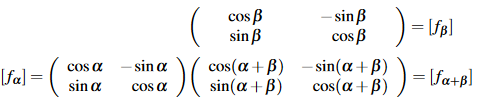 Lineáris transzformáció invertálhatóságaTétel lineáris transzformáció akkor és csak akkor invertálható, ha ha ez a feltétel fennáll, akkor , vagyis az  inverz transzformáció mátrixa az  mátrixnak az inverzeBizonyítás, vagyis  minden (szükségesség bizonyítása)ha  invertálható, akkor TFI , ekkor (8. tétel, Lineáris egyenletrendszer megoldhatósága tétel miatt)  oszlopai lineárisan összefüggők, ellentmond annak, hogy  invertálható(elégségesség bizonyítása)ha , akkor  invertálhatómivel , ezért (12. tétel, Inverz mátrix tétel miatt) létezik  inverz mátrix tetszőleges  esetén  azt jelenti, hogy tehát  függvény azonos az  inverzével14. tétel:
Magtér, képtérTételcímLineáris leképzések magtere, képtere, ezek altér volta. Dimenziótétel.Magtér, képtérDefiníció lineáris leképzés magtere:jelölés:azon -beli vektorok halmazát (, melyeknek a képe az -beli  képtere: jelölés:azon -beli vektorok halmazát (, melyek megkaphatók (legalább) 1 alkalmas -beli vektor -fel vett képekéntMag - és képtér altér voltaTétel lineáris leképzés, ekkor, vagyis altér -ben, vagyis altér -banBizonyítás bizonyítása)(6. tétel,  alterei definíció miatt) meg kell mutatnunk, hogy bármely  és  esetén teljesülnekha , akkor  és (13. tétel, Lineáris leképzés feltétele tétel tulajdonság (1) miatt)(13. tétel, Lineáris leképzés feltétele tétel tulajdonság (2) miatt) nem lehet üres, hiszen  definíció szerint mindig igaz bizonyítása)ha , akkor  definíció szerint azokból az  vektorokból áll, melyek kifejezhetők  alakban(11. tétel, Mátrixszorzás tétel szerint) ez ekvivalens , ahol  oszlopait -k jelölik generált altérDimenziótételTételha  lineáris leképzés, akkor Bizonyítás, válasszunk egy tetszőleges bázist -ben, amely lineárisan független(7. tétel, Bázis létezése tétel szerint) ez a rendszer kiegészíthető  egy bázisávámivel , kellenek további  vektor szükséges:  megmutatjuk, hogy  rendszer bázis -ben  lássuk be:  generátorrendszer -ben tetszőleges, ekkor  valamely mivel  generátorrendszer -ben, ezért  kifejezhető lineáris kombinációjukkéntutolsó lépésben felhasználjuk, hogy 
tetszőlegesen választott  kifejezhető  lineáris kombinációjamost belátjuk, hogy  lineárisan függetlenTFH. meg kell mutatnunk, hogy (7. tétel, Standard bázis tétele miatt) ekkor ebből definíció szerint → kifejezhető  lineáris kombinációjakéntazonban  lineárisan független triviális lineáris kombinációja adhatja megmutattuk, hogy  lineárisan független, így bázis is15. tétel:
BázistranszformációTételcímBázistranszformáció fogalma, lineáris transzformáció mátrixa adott bázis szerint, annak kiszámítása. BázistranszformációTétel lineáris transzformáció és  egy -es mátrix, melynek oszlopai bázist alkotnak -ben az a függvény, mely minden  esetén -hez -t rendelekkor  is lineáris transzformáció, melynek mátrixa Bizonyításoszlopai akkor és csak akkor alkotnak bázist, ha alteres következmény szerint  bázisai az  tagú lineárisan független rendszerek(11. tétel, Sorvektor lineáris függetlenség tétel miatt) oszlopainak lineáris függetlensége ekvivalens (12. tétel, Inverz mátrix létezése tétel miatt)  inverz mátrix valóban létezikfolytatáshoz lemmát használunkfolytatva a tételt a lenti lemma segítségével: függvény azonos  függvénnyelha -re alkalmazzuk -t, akkor -et kapjuk, erre -et alkalmazva -et kapjuk, végül erre -et alkalmazva -t kapjuk(13. tétel, Lineáris leképzés szorzata tétel miatt)  valóban lineáris transzformáció, mátrixa: Bázistranszformáció lemmájaTételaz a függvény, mely minden  esetén -hez -et rendelekkor  lineáris transzformáció, melynek mátrixa Bizonyítás -re koordinátavektor -edik koordinátája  minden  eseténekkor (10. tétel, Mátrixszorzás definíciója szerint)  azonos  oszlopaiból  koordinátáival, mint együtthatókkal képzett lineáris kombinációvalígy , amely mutatja, hogy a  függvény lineáris transzformáció, melynek mátrixa mivel , ezért (13. tétel, Lineáris transzformációk invertálhatósága tétel szerint)  inverz transzformáció is létezik, mátrixa: ez minden  esetén -hez -et rendelLineáris transzformáció adott bázis szerintDefiníció lineáris transzformáció és  bázis -benekkor  lineáris transzformáció mátrixát az  transzformáció  bázis szerinti mátrixának nevezzükJelölésLineáris transzformáció kiszámítása adott bázis szerintTétel!  lineáris transzformáció egy -es mátrix, melynek oszlopai bázist alkotnak -benekkor  mátrixra alábbiak teljesülnek:(1)  minden -re(2) (3) -edik oszlopa egyenlő koordinátavektorral minden  eseténBizonyítás(2) már beláttuk az előző tétel bizonyításában(1) közvetlenül következik a Lineáris transzformáció adott bázis szerinti definíciójából és annak tételébőlmivel  annak a  lineáris transzformációnak a mátrixa, amely minden -re -t rendel, az állítás igaz(3) (13. tétel, Lineáris leképzés feltétele tétel következménye):mivel  a  lineáris transzformáció mátrixa, ezért -edik oszlopa -vel egyenlő minden -re(7. tétel, Koordinátavektor definíciója szerint)  éppen  koordinátavektoravagyis: 16. tétel: 
Sajátvektor, karakterisztikus polinomTételcímNégyzetes mátrixok sajátértékei és sajátvektorai, ezek meghatározása. Karakterisztikus polinom. A sajátértékek és sajátvektorok kapcsolata lineáris transzformáció valamely bázis szerinti mátrixának diagonalitásával.Sajátérték, sajátvektorDefiníció-es mátrixsajátértékolyan  skalárha létezik olyan  vektor, melyresajátvektorolyan  vektorha létezik olyan  skalár, melyreröviden:ha ,  akkor  sajátértéke,  sajátvektora -nakSajátérték meghatározásaTételnégyzetes  mátrixnak a  skalár akkor és csak akkor sajátértéke, ha Bizonyítás definíció szerint akkor sajátérték, ha ,  van megoldásaírhatunk  helyett (10. tétel, Mátrixműveletek tétel (1) szerint)  egyenletet átrendezve, majd (Mátrixműveletek tétel (2) szerint):
 akkor és csak akkor sajátértéke -nak, ha az  lineáris egyenletrendszernek van  megoldásaa következmény szerint ekvivalens  mátrix oszlopai lineárisan összefüggőek(11. tétel, Sorvektor lineáris függetlenség tétel szerint) valóban azzal ekvivalens, hogy Karakterisztikus polinomDefiníció-es mátrix karakterisztikus polinomjának nevezzük a  determináns értékét, ahol  változóJelölés(sajátérték definíciója átfogalmazva az előző tétel és definíció felhasználásával:  mátrix sajátértékei a  karakterisztikus polinom gyökei, tehát  egyenlet megoldásaialgebra egyik tétele szerint tehát -edfokú polinomnak legfeljebb  gyöke lehet  -es mátrixnak legfeljebb  sajátértéke van)Diagonális mátrixDefiníció-es mátrix akkor nevezzük diagonális mátrixnak, ha minden  esetén  teljesülKapcsolat sajátérték és lineáris leképzések közt{ tetszőleges bázisTFH.  mátrix diagonális, a főátlóban álló elemeket jelölje sorba -edik oszlopa -vel egyenlőebből kifolyólag , ez viszont azt jelenti, hogy, vagyis összefoglalva: akkor lesz diagonális, ha  minden tagjára  teljesül valamilyen  skalárral